The Pennsylvania Association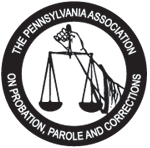 on Probation, Parole and Corrections100th ANNIVERSARY!www.pappc.orgDear Company Representative:This is an exciting year for The Pennsylvania Association on Probation, Parole and Corrections (PAPPC) as we are celebrating our 100th anniversary!  We hope you will join us as we host our 2020 Annual Training Institute at the beautiful Hilton Hotel, Harrisburg, PA from May 17th through May 20th, 2020. The Institute will draw participants from across the Commonwealth who are working in institutional and community corrections settings as well as those providing street supervision for both adults and juveniles.  PAPPC recognizes the important benefit that specialized services and innovative equipment provide to the safe and cost effective management of our agencies and institutions.  The interactive participation of attendees in the exhibit area at our events has always been a significant factor in the educational goals for the Institute.  We are proud of their historical involvement in establishing on-going partnerships with the creators of innovative technology and the various correctional and support services.Please join us in Harrisburg, Pennsylvania for our 100th ANNIVERSARY in what should be a very rewarding experience.  Historically the association’s Institute and training events are very well attended. We are planning various activities in the exhibit hall to showcase your products and services.  Attached is an exhibit registration form along with the specifics regarding booth space and ads in our Institute program.  Please consider sponsoring or co-sponsoring an activity.  Early registration and support will assist us in finding you a prime booth location in the exhibit hall.  Please mail your completed registration form, sponsorship form, and payment, payable to “PAPPC” to me at the address listed below.  To discuss further details or answer any questions that you may have, feel free to contact me at 412-697-0880 ext. 4601 (office) or dkirkbride@renewalinc.com.  I look forward to your involvement, which I am sure, will be a mutually rewarding experience.Sincerely,Darrell T. KirkbrideDarrell Kirkbride/PAPPC 2020 Exhibitor ChairP.O. Box 5553Harrisburg, PA 17110